Family formation and functioningExported from METEOR(AIHW's Metadata Online Registry)© Australian Institute of Health and Welfare 2024This product, excluding the AIHW logo, Commonwealth Coat of Arms and any material owned by a third party or protected by a trademark, has been released under a Creative Commons BY 4.0 (CC BY 4.0) licence. Excluded material owned by third parties may include, for example, design and layout, images obtained under licence from third parties and signatures. We have made all reasonable efforts to identify and label material owned by third parties.You may distribute, remix and build on this website’s material but must attribute the AIHW as the copyright holder, in line with our attribution policy. The full terms and conditions of this licence are available at https://creativecommons.org/licenses/by/4.0/.Enquiries relating to copyright should be addressed to info@aihw.gov.au.Enquiries or comments on the METEOR metadata or download should be directed to the METEOR team at meteor@aihw.gov.au.Welfare PI Framework "> Social cohesion "> 
Family formation and functioning
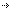 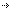 Family formation and functioningIdentifying and definitional attributesIdentifying and definitional attributesItem type:Framework DimensionMETEOR identifier:392696Description:Families are the core unit of society in which people are supported and cared for and social values are developed. The role of each member within a family can be affected by changes in family situations and changes in the formation of the family itself. How well families function is a key factor in their ability to nurture personal wellbeing and serve as the basis for a cohesive society.The structure of Australian families has undergone considerable transformation over recent years, reflecting wider social, demographic and economic changes. Further sub-dimensions include: social marriage status, family composition and age-specific and divorce rates. Together, they illustrate some of the main ways in which the concept of family continues to develop and change.